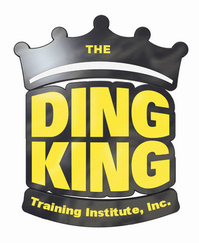 The Ding King Training Institute3100 Airway Ave. Suite 141Costa Mesa, Ca. 926261-800-304-3464 Thedingking.comSCHOOL PERFORMANCE FACT SHEET CALENDAR YEARS 2014 & 2015Smart Paint RepairOn-Time Completion Rates (Graduation Rates)Includes data for the two calendar years prior to reporting.Student’s Initials: 	Date:  	Initial only after you have had sufficient time to read and understand the information.The Ding King Training Institute Inc.3100 Airway Ave. Suite 141Costa Mesa, Ca. 926261-800-304-3464 Thedingking.comJob Placement Rates (includes data for the two calendar years prior to reporting)“Because of the change in the Bureau’s reporting regulations, which became effective on July 14, 2016, this institution was unable to collect the data for its 2015 and prior graduates.”You may obtain from the institution a list of the employment positions determined to be in the field for which a student received education and training. (For a list of employment positions, please refer to the Student Resource Center on www.thedingking.com) Gainfully Employed Categories (includes data for the two calendar years prior to reporting)Part-Time  vs. Full-Time EmploymentSingle  Position  vs. Concurrent Aggregated PositionThe Ding King Training Institute Inc.3100 Airway Ave. Suite 141Costa Mesa, Ca. 926261-800-304-3464 Thedingking.comSelf-Employed /  Freelance PositionsInstitutional EmploymentStudent’s Initials: 	Date:  	Initial only after you have had sufficient time to read and understand the information.This program may result in freelance or self-employment.The work available to graduates of this program is usually for freelance or self-employment.This type of work may not be consistent.The period of employment can range from one day to weeks to several months.Hours worked in a day or week may be more or less than the traditional 8 hour work day or 40 hour work week.You can expect to spend unpaid time expanding your networks, advertising, promoting your services, or honing your skills.Once graduates begin to work freelance or are self-employed, they will be asked to provide documentation that they are employed as such so that they may be counted as placed for our job placement records.Students initialing this disclosure understand that either a majority or all of this school’s graduates are employed in this manner and understand what comprises this work style.Student’s Initials: 	Date:  	Only initial after you have had sufficient time to read and understand the information.The Ding King Training Institute Inc.3100 Airway Ave. Suite 141Costa Mesa, Ca. 92626                                                 1-800-304-3464 Thedingking.comSalary and Wage Information (includes data for the two calendar years prior to reporting) “Because of the change in the Bureau’s reporting regulations, which became effective on July 14, 2016, this institution was                                                       unable to collect the data for its 2015 and prior graduates.”Annual salary and wages reported for graduates employed in the field.A list of sources used to substantiate salary disclosures is available from the school. (this information can be obtained in the administrative offices)Student’s Initials: 	Date:  	Initial only after you have had sufficient time to read and understand the information.Cost of Educational ProgramTotal charges for the program for students completing on-time in 2015: $12,000.00. Additional charges may be incurred if the program is not completed on-time.Student’s Initials: 	Date:  	Initial only after you have had sufficient time to read and understand the information.Federal Student Loan DebtStudents at The Ding King Training Institute, Inc. are not eligible for federal student loans. This institution does not meet the U.S. Department of Education criteria that would allow its students to participate in federal student aid programs.Student’s Initials: 	Date:  	Initial only after you have had sufficient time to read and understand the information.This fact sheet is filed with the Bureau for Private Postsecondary Education. Regardless of any information you may have relating to completion rates, placement rates, starting salaries, or license exam passage rates, this fact sheet contains the information as calculated pursuant to state law.Any questions a student may have regarding this fact sheet that have not been satisfactorily answered by the institution may be directed to the Bureau for Private Postsecondary Education at 2535 Capitol Oaks Drive, Suite 400, Sacramento, CA 95833, www.bppe.ca.gov, toll-free telephone number (888) 370-7589 or by fax (916) 263-1897.Student Name - PrintStudent Signature	DateSchool Official	DateThe Ding King Training Institute Inc.     3100 Airway Ave. Suite 141    Costa Mesa, Ca. 92626      1-800-304-3464 Thedingking.comDefinitions“Number of Students Who Began the Program” means the number of students who began a program who were scheduled to complete the program within 100% of the published program length within the reporting calendar year and excludes all students who cancelled during the cancellation period.“Students Available for Graduation” is the number of students who began the program minus the number of students who have died, been incarcerated, or been called to active military duty.“Number of On-time Graduates” is the number of students who completed the program within 100% of the published program length within the reporting calendar year.“On-time Completion Rate” is the number of on-time graduates divided by the number of students available for graduation.“150% Graduates” is the number of students who completed the program within 150% of the program length (includes  on-time graduates).“150% Completion Rate” is the number of students who completed the program in the reported calendar year within 150% of the published program length, including on-time graduates, divided by the number of students available for graduation.“Graduates Available for Employment” means the number of graduates minus the number of graduates unavailable for employment.“Graduates Unavailable for Employment” means the graduates who, after graduation, die, become incarcerated, are called to active military duty, are international students that leave the United States or do not have a visa allowing employment in the United States, or are continuing their education in an accredited or bureau-approved postsecondary institution.“Graduates Employed in the Field” means graduates who beginning within six months after a student completes the applicable educational program are gainfully employed, whose employment has been reported, and for whom the institution has documented verification of employment. For occupations for which the state requires passing an examination, the six months period begins after the announcement of the examination results for the first examination available after a student completes an applicable educational program.“Placement Rate Employed in the Field” is calculated by dividing the number of graduates gainfully employed in the field by the number of graduates available for employment.“Number of Graduates Taking Exam” is the number of graduates who took the first available exam in the reported calendar year.The Ding King Training Institute Inc.3100 Airway Ave. Suite 141Costa Mesa, Ca. 92626                                                 1-800-304-3464 Thedingking.com“First Available Exam Date” is the date for the first available exam after a student completed a program.“Passage Rate” is calculated by dividing the number of graduates who passed the exam by the number of graduates who took the reported licensing exam.“Number Who Passed First Available Exam” is the number of graduates who took and passed the first available licensing exam after completing the program.“Salary” is as reported by graduate or graduate’s employer.“No Salary Information Reported” is the number of graduates for whom, after making reasonable attempts, the school was not able to obtain salary information.The Ding King Training Institute Inc.3100 Airway Ave. Suite 141Costa Mesa, Ca. 92626                                                 1-800-304-3464 Thedingking.com STUDENT’S RIGHT TO  CANCELYou have the right to cancel this agreement for educational service, any equipment or other goods and services during the cancellation period. Cancellation period:  notice of cancellation is made through attendance at the first class session, or the seventh day after enrollment, whichever is later.  Cancellation occurs when you give written notice of cancellation to the School Director, at School address shown on the first page of this DKTI will refund any money that is owed to you or the sponsoring party within 3 days after your notice is received. Registration fee of $75.00 is non-refundable.  When applicable, flight costs are assumable by the student in the event of cancellation or withdrawal. (Whether or not the student was initially responsible for the flight costs) If a student is rejected for training or if a course is canceled, the Student or sponsoring party will receive a refund of all monies paid.If the DKTI has given you any equipment, uniforms, manuals, or videos, you must return them to the school within 3 days following the date of your notice of cancellation. If you fail to return any of these items in new and used condition within this 3 day period, The DKTI may retain that portion of payment paid by you or a sponsoring party, and deduct the cost from any refund that may be due. Also, if you choose to keep any of these items and if there is a balance due to The DKTI, you must make this payment within 3 days of your written cancellation or make arrangements for payment. Once you pay for your equipment or other items, they are yours to keep without further obligation.                                                                                                                                                       You have the right to withdraw from School at any time. If you withdraw from the course of instruction after the cancellation period as in Part l., The DKTI will remit a refund less the registration fee of $75.00 within 3 days following your withdrawal. You are obligated to pay only for educational services rendered and unreturned equipment, uniforms, manuals or videos. The refund shall be based on the cost per hour times the hours scheduled prior to withdraw less the registration fee and the costs for any unreturned items. When, applicable, flight costs are also assumable by the student in the event of cancellation or withdrawal (Whether or not the student was initially responsible for the flight costs). If you fail to return the equipment or other suited items within the 3 day period in new/unused condition The DKTI Will retain the costs. If the amount you have paid is more than the amount that you owe, then a refund will be made within 30 days of withdrawal. If the amount that you owe is more than the amount that you paid, than you will have to make arrangements to pay the amount still owed.Hypothetical Refund Example: Assume you, upon enrollment in an 80-hour course, pay $2,500 for tuition, $75.00 for registration and $1,500 for equipment / supplies and then withdraw at the scheduled 40-hour point (50%) without returning the equipment and supplies. $2,500 Tuition + $75.00 Registration + 1,500 Equipment =$4,075 ($2,500 divided by 80 hours = $31.25 per/hour of instruction) $4,075 Total Cost - $75.00 Registration- $1,500 Equipment - $31.25 x 40 hours scheduled attendance ($1,250) = $1,250 Refund..   For the purpose of determining the amount you owe, you shall be deemed to have withdrawn from the course when any of the following occurs: (a) You notify School of your withdrawal or the actual date of withdrawal; (b) School terminates your enrollment; if you fail to attend classes for a three-week period without approval; (d) You fail to return from a leave of absence. In this case, the date of withdrawal shall be deemed to be the last date of attendance.If any portion of your tuition was paid from loan proceeds, the refund will be sent to the lender. Any remaining refund amount will first be used to repay any student financial assistance programs from which you received benefits, to the extent of benefits received. Any remaining amount will be paid to you. If you have received federal student financial aid funds, you (the student) is entitled to a refund of moneys not paid from federal student financial aid program funds.If you default on a federal or state loan, both the following may occur:The federal or state government or a loan guarantee agency may take action against the student, including garnishing an income tax refund; andThe student may not be eligible for any other government financial assistance at another institution until the loan is repaid. (Ed. Code 94911(g) (1), (2)IMPORTANT NOTICES FOR STUDENT AND SPONSOR:#1   all documents referred to in this agreement form are integral to this Agreement Form.#2   if you are not a resident of California or a client of a third party organization, you are not eligible to participate in STRF.#3  students attending this School who are a client of a public or private agency or organization that pays all of the student's tuition and fees, is not liable for the cost of tuition, equipment or supplies, fees or for any other costs associated with the educational services provided. If Student withdraws or cancels, tuition, fees and other charges shall be refunded to the Sponsoring organization as per the contract and /or agreement between the school and the Sponsoring organization; no refunds will be made to the Student.#4  Notice concerning transferability of credits and credentials earned at our institution, can be found in your student catalog that you were provided as well as pg. 4 #13 of the enrollment document.Calendar YearNumber of StudentsWho Began the ProgramStudentsAvailable for GraduationNumber of On-Time GraduatesOn-Time Completion Rate2014888100%2015555100%Calendar YearNumber of Students Who BeganProgramNumber of GraduatesGraduates Available for EmploymentGraduates Employed in the FieldPlacement Rate % Employed in the Field20142015Calendar YearGraduate Employed in the Field20-29 Hours PerWeekGraduates Employed in the Field at Least 30 Hours Per WeekTotal Graduates Employed in the Field20142015Calendar YearGraduates Employed in the Field in a SinglePositionGraduates Employed in the Field in Concurrent Aggregated PositionsTotal Graduates Employed in the Field20142015Calendar YearGraduates Employed who are Self-Employed or Working  FreelanceTotal GraduatesEmployed in the Field20142015Calendar YearGraduates Employed in the Field who are Employed by the Institution, an Employer Owned by the Institution, or an Employer who Shares Ownership with theInstitution.Total Graduates Employed in the Field201400201500Calendar YearGraduates Available forEmploymentGraduates Employed inField$20,001-$25,000$35,001-$40,000$40,001-$45,000$45,001-$50,000No Salary InformationReported20142015